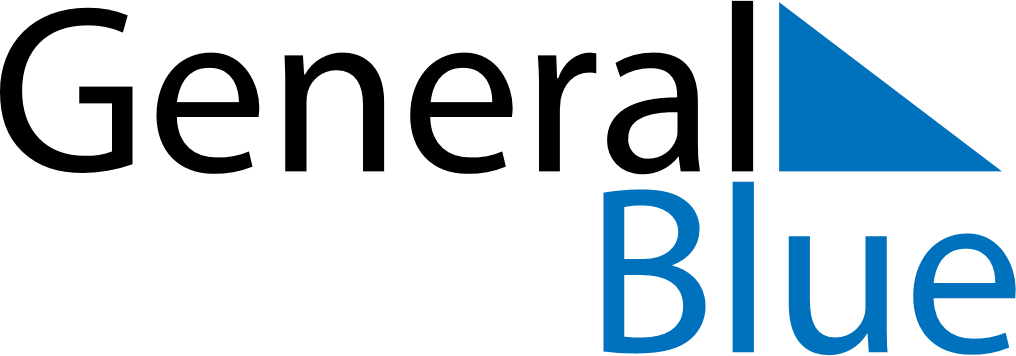 May 2023May 2023May 2023May 2023May 2023May 2023ArubaArubaArubaArubaArubaArubaSundayMondayTuesdayWednesdayThursdayFridaySaturday123456Labour Day7891011121314151617181920Ascension Day2122232425262728293031NOTES